قائمة المصطلحات بجميع اللغات الرسمية الست___________ال‍مجلس 2018
جنيف، 27-17 أبريل 2018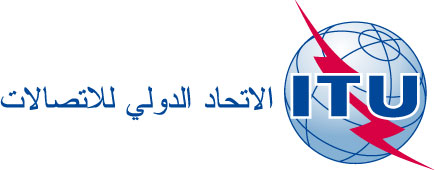 بند جدول الأعمال: PL 3.2، ADM 24الإضافة 3
للوثيقة C18/64-A18 أبريل 2018الأصل: بالإنكليزيةالملحق 3 بالقرار 71: مسرد المصطلحاتالملحق 3 بالقرار 71: مسرد المصطلحاتالمصطلحصيغة عمليةالأنشطةالأنشطة هي مختلف الأعمال/الخدمات من أجل تحويل الموارد (المدخلات) إلى نواتج*.الخطة الماليةتغطي الخطة المالية فترة أربع سنوات وتضع الأسس المالية التي توضع من خلالها ميزانيات فترات السنتين.توضع الخطة المالية في سياق المقرر 5 (إيرادات الاتحاد ونفقاته) الذي يحدد، من جملة أمور، مبلغ وحدة المساهمة التي وافق عليها مؤتمر المندوبين المفوضين. وهي مرتبطة بالخطة الاستراتيجية، وفقاً للقرار 71، من خلال تخصيص الموارد المالية إلى الغايات الاستراتيجية للاتحاد.المدخلاتالمدخلات هي موارد مثل الموارد المالية والبشرية والمادية والتكنولوجية، تُستعمل في الأنشطة لإنتاج النواتج.الرسالةتشير الرسالة إلى الأهداف الشاملة الرئيسية للاتحاد وفقاً للصكوك الأساسية للاتحاد.الأهدافتشير الأهداف إلى المرامي المحددة لأنشطة القطاعات وللأنشطة المشتركة بين القطاعات في فترة معينة.الخطة التشغيليةيعد كل مكتب الخطة التشغيلية على أساس سنوي، بالتشاور مع الفريق الاستشاري ذي الصلة، كما تعدها الأمانة العامة، وفقاً للخطتين الاستراتيجية والمالية. وتشمل الخطة التشغيلية الخطة المفصلة للسنة التالية وتوقعات فترة السنوات الثلاث التي تليها لكل قطاع وللأمانة العامة. ويستعرض المجلس الخطط التشغيلية الرباعية المتجددة ويوافق عليها.النتائجتقدم النتائج دلالة على تحقيق الهدف. وغالباً ما تقع النتائج تحت سيطرة المنظمة جزئياً وليس كلياً.النواتجتشير النواتج إلى النتائج والمنتجات والمخرجات والخدمات النهائية الملموسة التي يحققها الاتحاد في تنفيذ الخطط التشغيلية. والنواتج هي عناصر تكاليف وتمثلها أوامر داخلية في نظام محاسبة التكاليف المطبق1.مؤشرات الأداءمؤشرات الأداء هي المعايير المستعملة في قياس تحقيق النواتج أو النتائج. وقد تكون هذه المؤشرات كمية أو نوعية.العملياتمجموعة من الأنشطة المتسقة تهدف إلى تحقيق هدف مقصود أو غاية مقصودة.الميزنة على أساس النتائج (RBB)الميزنة على أساس النتائج (RBB) هي عملية الميزانية البرنامجية التي: (أ) يوضع فيها البرنامج من أجل تحقيق مجموعة أهداف ونتائج محددة مسبقاً؛ (ب) تبرر النتائج المبينة فيها الموارد المطلوبة المحددة على أساس النواتج التي تؤدي إلى تحقيق النتائج وتتصل بها؛ (ج) يقاس فيها الأداء الفعلي في تحقيق النتائج بواسطة مؤشرات للنتائج.الإدارة على أساس النتائج (RBM)الإدارة على أساس النتائج (RBM) هي نهج إدارة يوجه عمليات المنظمة ومواردها ومنتجاتها وخدماتها نحو تحقيق نتائج قابلة للقياس. وهي توفر أطر وأدوات الإدارة من أجل التخطيط الاستراتيجي وإدارة المخاطر ومراقبة الأداء وتقييمه وأنشطة التمويل على أساس النتائج المستهدفة.إطار النتائجإطار النتائج هو أداة للإدارة الاستراتيجية مستخدمة للتخطيط والمراقبة والتقييم ورفع التقارير ضمن منهجية الإدارة على أساس النتائج. فهو يوفر التسلسل اللازم لتحقيق النتائج المرجوة (سلسلة النتائج) - بدءاً من المدخلات، مروراً بالأنشطة والنواتج، ووصولاً إلى النتائج - على مستوى أهداف كل قطاع والأهداف المشتركة بين القطاعات، والأثر المرجو على مستوى المقاصد والغايات الاستراتيجية للاتحاد برمته. وهو يفسر كيف يتعين تحقيق النتائج، بما في ذلك العلاقات السببية والافتراضات والمخاطر الكامنة وراء ذلك. ويعبر إطار النتائج عن التفكير على المستوى الاستراتيجي على امتداد المنظمة بأكملها.الغايات الاستراتيجيةتشير الغايات الاستراتيجية إلى المقاصد السامية للاتحاد والتي تساهم الأهداف في تحقيقها بصورة مباشرة أو غير مباشرة. وهي تشمل الاتحاد برمّته.الخطة الاستراتيجيةالخطة الاستراتيجية تحدد استراتيجية الاتحاد لفترة أربع سنوات من أجل الوفاء برسالته. وتحدد الغايات الاستراتيجية والأهداف وتمثل خطة الاتحاد في تلك الفترة. وهي الوثيقة الرئيسية التي تجسد الرؤية الاستراتيجية للاتحاد. وينبغي تنفيذ الخطة الاستراتيجية في إطار الحدود المالية التي يضعها مؤتمر المندوبين المفوضين.المخاطر الاستراتيجيةتشير المخاطر الاستراتيجية إلى حالات عدم اليقين والفرص غير المستغلة التي تؤثر على استراتيجية المنظمة وتنفيذ الاستراتيجية.إدارة المخاطر الاستراتيجية (SRM)إدارة المخاطر الاستراتيجية هي ممارسة إدارية تحدد حالات عدم اليقين والفرص غير المستغلة التي تؤثر على قدرة المنظمة على الوفاء برسالتها، وتركز العمل عليها.المقاصد الاستراتيجيةالمقاصد الاستراتيجية هي النتائج المتوقعة خلال فترة الخطة الاستراتيجية؛ وتقدم دلالة على تحقيق الغاية. وقد لا تتحقق المقاصد دائماً لأسباب قد تخرج عن سيطرة الاتحاد.تحليل مواطن القوة والضَعْف والفرص والمخاطر (SWOT)دراسة تقوم بها المنظمة من أجل إيجاد مواطن القوة والضعف لديها، والمشاكل أو الفرص التي ينبغي التعامل معها. ويتشكل المختصر "SWOT" من الأحرف الأولى للكلمات "القوة" و"الضعف" و"الفرص" و"المخاطر" بالإنكليزية ("strengths"، "weaknesses"، "opportunities"، "threats").عوامل داخلية:-	مواطن القوة هي القدرات التي تتيح للمنظمة حسن الأداء - القدرات التي ينبغي الاستفادة منها.-	مواطن الضعف هي الخصائص التي تؤثر على حسن أداء المنظمة وينبغي معالجتها.عوامل خارجية:-	الفرص هي الاتجاهات والقوى والأحداث والأفكار التي يمكن للمنظمة الاستفادة منها.-	المخاطر هي أحداث محتملة أو قوى خارجة عن سيطرة المنظمة وتحتاج المنظمة إلى التخفيف منها.القيممعتقدات الاتحاد العامة والمشتركة التي تقود أولوياته وتُوجّه جميع عمليات صنع القرار.الرؤيةالعالم الأفضل الذي يصبو إليه الاتحاد.الإنكليزيةالعربيةالصينيةالفرنسيةالروسيةالإسبانيةActivitiesالأنشطة活动ActivitésВиды деятельностиActividadesFinancial planالخطة المالية财务规划Plan financierФинансовый планPlan FinancieroInputsالمدخلات投入，输入意见（取决于上下文）ContributionsИсходные ресурсыInsumosMissionالرسالة使命MissionМиссияMisiónObjectivesالأهداف部门目标ObjectifsЗадачиObjetivosOperational planالخطة التشغيلية运作规划Plan opérationnelОперативный планPlan OperacionalOutcomesالنتائج结果RésultatsКонечные результатыResultadosOutputsالنواتج输出成果ProduitsНамеченные результаты деятельностиProductosPerformance indicatorsمؤشرات الأداء绩效指标Indicateurs de performanceПоказатели деятельностиIndicadores de RendimientoProcessesالعمليات进程ProcessusПроцессыProcesosResults-based budgetingالميزنة على أساس النتائج基于结果的预算制定Budgétisation axée sur les résultatsСоставление бюджета, ориентированного на результатыElaboración del Presupuesto basado en los resultadosResults-based management الإدارة على أساس النتائج基于结果的管理Gestion axée sur les résultatsУправление, ориентированное на результатыGestión basada en los resultadosResults frameworkإطار النتائج结果框架Cadre de présentation des résultatsСтруктура результатовMarco de resultadosStrategic goalsالغايات الاستراتيجية总体战略目标Buts stratégiquesСтратегические целиMetas estratégicasStrategic planالخطة الاستراتيجية战略规划Plan stratégiqueСтратегический планPlan EstratégicoStrategic risksالمخاطر الاستراتيجية战略风险Risques stratégiquesСтратегические рискиRiesgos estratégicosStrategic risk management إدارة المخاطر الاستراتيجية战略风险管理Gestion des risques stratégiquesУправление стратегическими рискамиGestión de riesgos estratégicosStrategic targetالمقاصد الاستراتيجية具体战略目标Cible stratégiqueСтратегический целевой показательFinalidad estratégicaStrengths, Weakness, Opportunities and Threats (SWOT) analysisتحليل مواطن القوة والضَعْف والفرص والمخاطر (SWOT)优势、劣势、机会与威胁（SWOT）分析Analyse des forces, faiblesses, possibilités et menaces (SWOT)Анализ сильных и слабых сторон, возможностей и угроз (SWOT)Análisis de fortalezas, debilidades, oportunidades y amenazas (SWOT)Valuesالقيم价值/价值观ValeursЦенностиValoresVisionالرؤية愿景VisionКонцепцияVisión